Runda 11.	Dacă vreți, puteți răspunde greșit la această întrebare dacă credeți că asta vă poate ajuta. Acest cuvânt provine de la o expresie în italiană însemnând „a întinde un picior pentru a pune piedică cuiva”. Despre ce cuvânt este vorba?R: Gambit2.	Nasakh, unul dintre cele mai timpurii stiluri ale scrierii Arabe se deosebește prin claritatea sa atît în scriere cît și citire. Acest stil era folosit pentru a face asta. Răspundeți folosind două cuvinte care încep cu aceeași pereche de litere ce am înlocuit prin „face asta”?R: a copia Coranul3.	Paradoxal, acest regionalism provine de la o sintagmă latină care înseamnă anul al treilea sau peste trei ani. Numiți cuvântul în română.R: anțărț4.	Un articol BBC despre efectul Brexit asupra unei industrii din Olanda este intitulat la fel ca cea de-a patra carte a unei “trilogii” scrisă de un autor englez. Numiți cartea dacă titlul ei este și o replică a unui mamifer din altă carte a aceleiași trilogii.R: So long and thanks for all the fish5.	Anecdotele istorice nu sunt bătute în cuie, iar faptele pot fi mult mai triviale.Într-un articol intitulat „Impactul crucial al faptelor neobservate”, Danielle Tumminio vorbește despre cum EL, contrar canonului istoric, de fapt a trimis o scrisoare mai-marilor - un protest tacit și nespectaculos, care a revoluționat lumea. Numiți-l pe EL.R: Martin Luther6.	Berke, unul dintre primii conducători ai Hoardei de Aur, a făcut asta din considerente politice și drept urmare a obținut susținerea comercianților influenți din Asia Centrală. Casius Clay a făcut asta în 1961.Ce a fost înlocuit prin a face asta?R: S-a convertit la Islam7.	Pentru a le explica mai ușor elevilor viața animalelor marine care populează zonele tidale (zone afectate de fluxuri și refluxuri), un profesor de biologie a creat o serie de benzi desenate pe care le-a numit „The Intertidal Zone". Ce operă cunoscută a fost inspirată de această serie?R: Sponge Bob Square Pants / Sponge Bob8.	Dacă afectează bărbații, această disfuncție se numește „satirizm”. Dar care este numele acestei disfuncții în cazul când afectează femeile?R: NimfomaniaRunda 29.	Un cuvânt-valiză este un cuvânt format prin alipirea a două sau mai multe morfeme, ca de exemplu, smog, provenind de la smoke și fog.Autorul unui articol de pe etymonline.com se plânge pe tot mai multe cazuri în care originea cuvintelor comune este explicată, nefondat, prin faptul că acestea ar fi abrevieri ale altor cuvinte (de ex. cuvântul tag, denumirea unui joc de copii, ar proveni de la touch-and-go). Autorul numește această obsesie a etimologilor amatori cu un cuvânt-valiză. Reproduceți cuvântul, care în engleză începe și sfârșește cu aceeași literă, iar în română ar avea 14 litereR: acronimfomanie10.	Atenţie, întrebare cu înlocuiri. O manifestare a fenomenului memoriilor colective false a căpătat în anul 2015 denumirea de „Efectul X”.  Asta pentru că multe persoane considerau că X murise încă în anii 80’ ai secolului 20. Numiți-l pe X.R: Nelson Mandela11.	Denumirea latină a acestui patogen specific uman constă din două cuvinte, al doilea fiind albicans. Numiți primul, știind că denumirea poate fi considerată o tautologie.R: Candidoză12.	Populațiile, dar și industriile unor state precum Florida, California, Texas, Arizona, Georgia și New Mexico au crescut vertiginos începând cu anii 1950, când o invenție patentată în 1906 de Willis Carrier a devenit accesibilă ca preț tuturor. Numiți invenția.R: Aer condiționat13.	Legenda spune că ea a fost creată după forma sânului doamnei de Pompadour. Numiți-o prin trei cuvinte.R: cupa de șampanie14.	În Codul lui Da Vinci, Dan Brown îl face pe cititor să creadă până aproape de deznodământ că principalul personaj negativ e episcopul Aringarosa. Traduceți în engleză sau română numele de familie al episcopului.R: Red herring/heringul roșu sau roz15.	Un articol din New York Times menționează ca după o eră care a transformat X într-un verb, noile tehnologii l-au schimbat în timpul trecut. Care 5 litere au fost omise din textul întrebării?
R: erox/xero16.	Stanislav Petrov, un locotenent-colonel al armatei Sovietice, a refuzat ordinele superiorilor săi de a lansa un contra-atac nuclear împotriva Statelor Unite ale Americii, prevenind astfel un război nuclear. Raționamentul său fiind că SUA nu ar începe un atac nuclear cu bombă atomică.Care doua cuvinte lipsesc din enunțul precedent?R: "Doar o", "o singura".Runda 217.	[Imagine]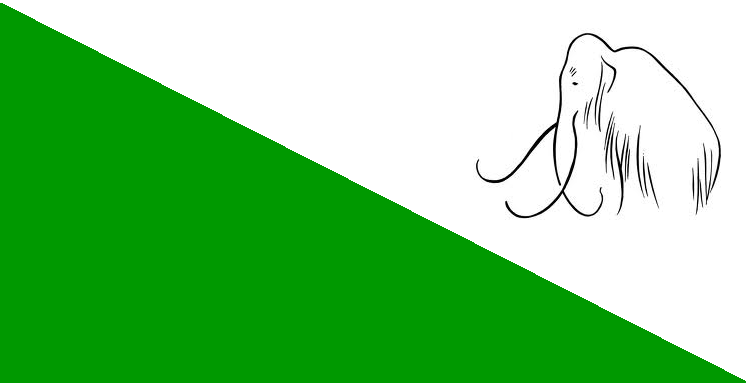 Un internaut propune această imagine drept drapel neoficial al ei. Dacă aceasta ar fi o țară, ar fi cea mai mare de pe glob. Numiți-o.R: Siberia.18.	Denumirea inițială propusă în 1899 era maintien-gorge [mantien gorj], unde gorge e un eufemism. Cum îl numim astăzi?R: Sutien19.	Microbiomul reprezintă ansamblul microorganismelor care populează un ecosistem sau habitat, de ex: corpul unui om. Care este termenul utilizat de criminaliști, pentru a desemna ansamblul microorganismelor asociate cu descompunerea unui corp?R: Necrobiom20.	Una dintre scenele acestui film din 1967 prezintă imagini cu Sfinxul, iar pentru cea mai dificilă scenă actorul era aruncat de la o înălțime de 4 metri și pe armura acestuia fuseseră sudate câteva țevi.Numiți filmul printr-un singur cuvânt.R: Dacii21.	[pentru ligile externe - specific rusesc - se recomandă înlocuirea cu o întrebare de rezervă]La Bolșoi, balerinul rus Aleksandr Godunov a jucat în multiple spectacole, printre care și Spărgătorul de Nuci. După ce a fugit în SUA, Godunov a avut mai multe roluri secundare în film. Una din puținele sale replici dintr-un film celebru este „No one kills him but me”. Numiți filmul.R: Die Hard / Greu de ucis / Крепкий Орешек22.	Paradoxal, varianta din India a acestui desert constă în mod tradițional din cubulețe zaharisite de papaya, doar că de diferite culori. Numiți desertul, prin două cuvinte asemănătoare.R: Tutti Frutti23.	EL spunea că melonul este simbolul anonimului din clasa mijlocie. El însuși purta un melon. Nu vă întrebăm ce înseamnă melon, dar puteți să vă gândiți la etimologia cuvântului ca să îl numiți pe EL.R: Magritte24.	Acesta capătă o culoare specifică și un miros  puternic după ce este afumat pentru a perioadă lungă de timp. Conform unei versiuni era târât peste urmele vulpilor în timpul vânătorii, pentru a atrage câinii pe piste greșite. Numiți-lR: Heringul/ Heringul roșuRunda 425.	Personajul unui roman de John Barth este agresat de doi teologi pentru că interpretează în stradă o piesă blasfemică. Atunci când acesta se justifică prin aceea că nu el a compus cuvintele cântecului, cei doi încep să-l bată și mai tare pentru că, potrivit lor, a comis o crimă și mai mare contrazicând un concept. Numiți acest concept cu două cuvinte care încep cu litere alăturate în alfabet.R: păcat originar26.	Sandwich-ul tradițional australian constă din pâine pe care se pune un crenvurst, pe care se pune ceapa prăjita și ketchup sau muștar. Decizia unui lanț de magazine australiene de a pune crenvurstul sub ceapă și sosuri a cauzat furori în întreaga Australie, majoritatea oamenilor fiind împotriva acestei schimbări. Nu știm dacă noul sandwich a câștigat ulterior din popularitate în rândul cumpărătorilor, însă acesta a primit o poreclă în rândul lor. Vă rugăm să reproduceți porecla prin un cuvânt în limba engleză.R: Underdog27.	Soțul o numea pe Margaretha Geertruida "Margreet" MacLeod (nascuta Zelle) Daisy. Daisy, denumirea cea mai des folosită pentru Bellis Perennis (in rusa, маргаритка, romană - banutsei) provine, potrivit interpretării cele mai răspândite, de la expresia “day’s eye”, ochiul zilei. Anume aceasta interpretare a fost folosită se pare și de Margreet, folosind cuvinte din limba Malay când și-a inventat pseudonimul pentru care este faimoasa. Dar care este acest pseudonim?R: Mata hari28.	„Mila 18” este un roman despre cel de-al doilea Război Mondial publicat în 1961, care a debutat pe poziția a 7-a a The New York Times Best Seller List. Popularitatea romanului „Mila 18” a cauzat schimbarea denumirii unui alt roman. Care este denumirea sub care este cunoscut cel de-al doilea roman.R: Catch-2229.	Atenție, înlocuire:În 1475 și-a susținut cumnatul cu un detașament de valahi. Acest detașament, ulterior a participat și la apărarea Sevastopolului.  Ce a fost înlocuit prin Sevastopol?R: Mangop/MangupC: El este Ștefan cel Mare, al cărui soție (una dintre) era Maria de Mangop. Atât Mangopul, cât și Sevastopolul se află in Crimeea30.	Blitz dublu. Denumiri de județe din România:1) Numele cărui județ se consideră că provine de la Orod, cavaler la curtea Regelui Stefan  al Ungariei?2) Numele cărui județ este posibil să vină de la un cuvânt latin care însemna vale îngustă?R: 1) Arad, 2) Vâlcea31.	[Text pe foițe]KINDERKRUISTOCHTAveți în față o parte din denumirea unui roman tradusă în altă limbă decît originalul. Numiți autorul și limba în care s-a făcut traducerea.R: Kurt Vonnegut, olandeza32.	În filmul X din 2017, X nu conduce un X, ci un model inexistent, modificat și ranforsat de Chrysler. Numiți X.R: LoganRunda 533.	O particularitate a dinților îl face pe el diferit de alte specii dispărute sau existente. Molarii acestuia aveau niște proeminențe care se aseamănă cu mameloanele. Naturalistul francez Georges Cuvier așa și l-a numit. Cum?R: Mastodont34.	În cartea sa "What If?" Randall Munroe analizează din punct științific diverse întrebări ipotetice absurde. În răspunsul la una dintre întrebări acesta ajunge la concluzia că probabil am avea nevoie de o sută de milioane de Yoda ca să înlocuim toată energia electrică pe care o consumăm și deși asta nu pare să merite efortul, energia electrică generată astfel sigur va fi AȘA. Cum așa?R: Verde35.	Un coleg de-al autorului născut la sfârșitul anilor 70 își amintește că în vara acelui an părinții i-au interzis să culeagă și să mănânce cireșe. În ce an?R: 198636.	Într-o lucrare din 1953 se menționează că Benjamin Franklin a fost primul reprezentat al serviciului care avea drept scop lupta cu literatura pro-engleză.Cine este autorul lucrării?R: Ray Bradbury37.	Atenție înlocuire: Din frica ca personajul principal să nu fie confundat cu un produs alimentar, autorul său a decis să îl numească Bubble Boy. Denumirea Bubble Boy era însă deja utilizată pentru un produs de igienă domestica. Nu va întrebam cum a fost eventual numit personajul, dar ce am înlocuit prin Bubble?R: Sponge38.	Pe timpul celui de-al doilea război mondial EL a făcut parte din echipajul unui bombardier, unitatea sa militară a staționat pe insula Corsica, la o distanță de 108 km de insula Pianosa. EL menționează că nu a avut parte de ordine absurd pe timpul războiului. Cine este EL?R: Joseph Heller39.	În textul întrebării au fost omise mai multe litere.Tizona i-a aparținut lui Rodrigo, Joyeuse i-a aparținut lui Carol. X a fost un dar al unei doamne, c probabil avea numele Nimueh.Nu vă întrebăm cui a aparținut X, ci care litere au fost omise din întrebare?R: E, c, a, l, i, b,u, r40.	Kurt Vonnegut zicea ca dacă îngerii erau la fel de bine organizați ca EA, binele ar câștiga. O altă EA poate include Doctori și Detectivi. Numiți-o.R: MafiaRezervăTextul întrebării: Un exemplu al fenomenului manifestat prin memorii false colective este despre el. Numiţi-l pe el dacă fiul acestuia a spus „Nu”, iar nepotul acestuia i-a urmat calea.
R: Darth Vader🌷🌻🌸 🐶🐱 = 🌹🌸🌿 🐷🐰
Conform unei glume de pe internet, programatorii nu vad diferenta intre datele a doua sarbatori. Aveti in fata explicatia matematica, cu inlocuiri. Restabiliti versiunea originala a explicatiei daca florile inlocuiesc litere, iar animalele cifre.
R: DEC25=OCT31După teoria japonezului Masafumi Noguchi asistăm la cea de-a doua EI viață, intre prima si a doua fiind o pauza de 2 miliarde de ani. Anume așa se poate explica motivul din care părțile sale componente sunt de 2 tipuri: cele consituite doar din elemente alfa și cele consituite si din elemente mai grele. Scrieti ce este ea prin doua cuvinte?
R: Calea Lactee/Milky WayPe pagina steagului acestei tari se mentioneaza ca raportul dimensiunilor sale trebuie sa fie exact 1:1 sau 2:3 cand este arborat. Laturile elementului central trebuie sa aiba proportia de exact 7:6. Iar in anul 2017, a mai fost adaugata si specificatia ca raportul intre elementul central si suprafata totala trebuie sa fie de fix 5:8. Despre steagul carei tari este vorba?
R: ElvetiaProblema Tramvaiului este o dilemă morală care in una din variatiile sale suna astfel:

Dacă un tramvai scăpat de sub control ce se îndreaptă pe linie către cinci muncitori care nu bănuiesc nimic, iar tu ai sansa de a impinge o persoana obeza in fata tramvaiului pentru al opri, ce alegi sa faci?

Studiind si meditand asupra raspunsurilor diferitor grupuri de oameni, savantii au identificat doua grupuri care fara dubii aleg sa omoare un om ca sa salveze cinci. Primul grup sunt psihopatii. Dar care este cel de al doilea, daca acestia spun ca ar actiona cu intentii pure, pentru binele comun?
R: Calugari Budisti